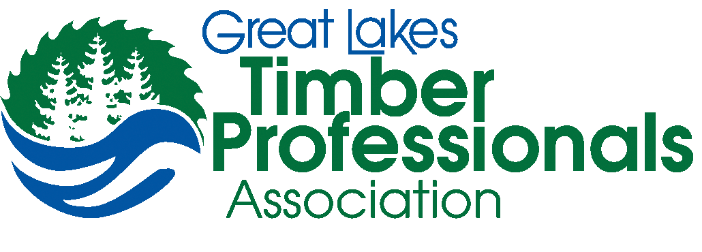 Spring CelebrationExhibitor InformationExhibiting Information:Booths will be available on a first come, first serve basis assigned by the GLTPA.A conference center map is provided for your reference.Indoor booths include one 6-foot skirted table, tablecloth, and two chairs. Electricity may be available upon request.Exhibiting hours are 7:30am – 4:00pm EDT on Tuesday, April 9th, 2024.All exhibitors must be set up NO LATER than 7:30am EDT as this is when the event starts on April 9th. (Booth space area will be open Monday night from 3:00pm-6:30pm EDT & Tuesday morning from 6:30am-7:30am EDT for set up)Teardown will begin no earlier than 4:00pm EDT on April 9th; booths must be cleaned up NO LATER than 6:30pm EDT.There will be no hanging of banners outside of the reserved booth space. Banners are NOT to be hung on convention walls.Exhibitor badges & other information will be available at registration.A lunch will be provided for all exhibitors.Complimentary Drawing:Does your organization have an item you would like to contribute to the Spring Celebration drawing?  Please let us know by March 11th so your company can receive recognition in the June issue of the Great Lakes TPA magazine.  Your company will also receive recognition during the event. (see enclosed form for donation details)Hotel Information:Island Resort and CasinoW399 HWY 2 & 41Harris, MI 49845Phone: 800-682-6040Reservations: 877-475-7375GLTPA3243 Golf Course Rd.PO Box 1278Rhinelander, WI 54501Phone: 715-304-2871 Fax: 715-304-2863 Email: laurie@gltpa.org